*Si no se incluye la justificación no serán atendidos los comentarios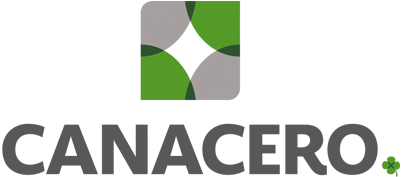 Cámara Nacional de la Industria del Hierro y del AceroOrganismo Nacional de Normalización COMENTARIOS COMENTARIOSIncisoDiceDebe decir Justificación*Comentarios(solo para llenar por  CANACERO)